笠松運動公園管理事務所・この健康チェックシートは、新型コロナウイルス感染拡大防止のため、笠松運動公園アイススケートリンク利用者の健康状態を確認する事を目的とします。・ご記入いただいた個人情報については、笠松運動公園管理事務所が適切に取り扱い、利用者の健康状態の把握、ご連絡が必要な際に使用します。・笠松運動公園アイススケートリンクにおいて、新型コロナウイルス感染またはその疑いのある方が発生した場合には、必要な範囲で保健所等に情報提供する場合があります。□利用日前１週間において、上記の健康状態に問題ありません。趣旨に同意し健康チェックシートを提出いたします。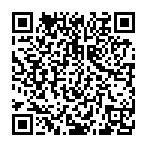 新型コロナウイルス感染症蔓延防止のためいばらきアマビエちゃん　　　　　　　　　　　のご登録をお願いいたします。スケートリンクのご登録はこちらから　→   	　　※ご利用の都度、登録が必要となります。利用日前１週間における健康状態・平熱をこえる発熱がない・咳（せき）、のどの痛みなどの風邪症状がない・だるさ（倦怠感）、息苦しさ（呼吸困難）がない・嗅覚や味覚の異常がない・体が重く感じる、疲れやすい等がない・新型コロナウイルス感染症陽性とされた方と濃厚接触がない・同居家族や身近な知人に感染が疑われる方がいない・過去7日以内に政府から入国制限、入国後の観察期間が必要とされている国、地域等への渡航または当該在住者との濃厚接触がない利用日 　　　令和　　　　年　　　　月　　　　日利用日 　　　令和　　　　年　　　　月　　　　日ﾌﾘｶﾞﾅ氏名住所年齢　　　　　　　　　歳電話番号体温　　　　　　　　　度　　　　分体温　　　　　　　　　度　　　　分